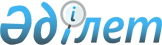 Об утверждении перечня организаций, отнесенных к категориям по гражданской обороне в городе АстанеПостановление акимата города Астаны от 25 июля 2023 года № 01-1507
      В соответствии состатьей 20 Закона Республики Казахстан "О гражданской защите", во исполнение пункта 767 Перечня правовых актов, принятие которых обусловлено Конституционным законом Республики Казахстан от 19 апреля 2023 года "О внесении изменений и дополнений в некоторые конституционные законы Республики Казахстан по вопросам административной реформы в Республике Казахстан" и Законом Республики Казахстан от 19 апреля 2023 года "О внесении изменений и дополнений в некоторые законодательные акты Республики Казахстан по вопросам административной реформы в Республике Казахстан", утвержденного распоряжением Премьер-Министра Республики Казахстан от 1 июня 2023 года №90-р,акимат города Астаны ПОСТАНОВЛЯЕТ:
      1. Утвердить перечень организаций, отнесенных к категориям по гражданской обороне в городе Астане согласно приложению к настоящему постановлению.
      2. Руководителю Государственного учреждения "Управление мобилизационной подготовки и территориальной обороны города Астаны" принять необходимые меры,вытекающие из настоящего постановления.
      3. Контроль за исполнением настоящего постановления возложить на курирующего заместителя акима города Астаны. Перечень организаций, отнесенных к категориям по гражданской обороне в городе Астане
					© 2012. РГП на ПХВ «Институт законодательства и правовой информации Республики Казахстан» Министерства юстиции Республики Казахстан
				
      Аким 

Ж. Қасымбек
Приложение
к постановлению акимата
города Астаны
от "___"______2023 года
№_______________
№ п/п
Наименование субъекта
Индивидуальный идентификационный номер/бизнес-идентификационный номер
Наименование объекта
Местонахождение (город)
Адрес
Степень риска
Дата государственной регистрации субъекта в органах юстиции
Категория
Причина отнесения к категориям
1
2
3
4
5
6
7
8
9
10
1.
АО "Транстелеком"
991140001226
АО "Транстелеком"
город Астана
улица
Д. Қонаева,
№ 10
Средняя
09.11.1999 года
Особо важная
Организации, на территории которых расположены стратегические объекты
2.
Республиканское государственное предприятие на праве хозяйственного ведения "Казаэронавигация" Комитета гражданской авиации Министерства индустрии и инфраструктурного развития Республики Казахстан
130940015918
Республиканское государственное предприятие на праве хозяйственного ведения "Казаэронавигация" Комитета гражданской авиации Министерства индустрии и инфраструктурного развития Республики Казахстан
город Астана
улица Е522,
№ 15
Средняя
17.09.2013 года
Особо важная
Организации, на территории которых расположены стратегические объекты
3.
Акционерное общество "Совместное Казахстанско-Российское предприятие "Байтерек"
050440003815
Акционерное общество "Совместное Казахстанско-Российское предприятие "Байтерек"
город Астана
улица Бейбітшілік,
№ 14
Средняя
01.04.2005 года
Особо важная
Организации, на территории которых расположены стратегические объекты
4.
Акмолинский филиал Республиканского государственного предприятия на праве хозяйственного ведения "Казводхоз" Комитета по водным ресурсам Министерства экологии и природных ресурсов Республики Казахстан"
110941002791
Объект "Защита города Астаны от затопления паводковыми водами реки Есиль"
город Астана
проспект Жеңіс,
№ 72
Средняя
10.01.2022 года
Особо важная
Организации, на территории которых расположены стратегические объекты
5.
Товарищество с ограниченной ответственностью "Казпромхолод"
071040003900
Товарищество с ограниченной ответственностью "Казпромхолод"
город Астана
улица Көктал,
№ 25/1
Средняя
03.10.2007 года
Категорированная
Организации, нарушение функционирования которых может привести к значительным социально-экономическим последствиям, возникновению чрезвычайных ситуаций местного масштаба
6.
Республиканское государственное учреждение "Национальный Банк Республики Казахстан"
941240001151
Республиканское государственное учреждение "Национальный Банк Республики Казахстан"
город Астана
проспект
Мәңгілік Ел,
№ 57А
Средняя
21.12.1994 года
Категорированная
Особо важные объекты государственной собственности
7.
Товарищество с ограниченной ответственностью "Разведка и добыча QazaqGaz"
050840002757
Товарищество с ограниченной ответственностью "Разведка и добыча QazaqGaz"
город Астана
улица
Ә. Бөкейхана,
№ 12
Средняя
25.08.2005 года
Категорированная
Организации с действующими, строящимися, реконструируемыми и проектируемыми опасными производственными объектами промышленности
8.
Товарищество с ограниченной ответственностью "Тау-Кен Алтын"
091240012920
Товарищество с ограниченной ответственностью "Тау-Кен Алтын"
город Астана
улица А194,
№ 1
Средняя
21.12.2009 года
Категорированная
Организации с действующими, строящимися, реконструируемыми и проектируемыми опасными производственными объектами промышленности
9.
Товарищество с ограниченной ответственностью "ҚТЖ-Грузовые перевозки"
031040001799
Товарищество с ограниченной ответственностью "ҚТЖ-Грузовые перевозки"
город Астана
улица
Д. Қонаева,
№ 6
Высокая
28.08.2020 года
Категорированная
Организации транспортно-коммуникационного комплекса
10.
Акционерное общество "Казахстанская компания по управлению электрическими сетями" (Кazakhstan Electricity Grid Operating Company) "KEGOC"
970740000838
Акционерное общество "Казахстанская компания по управлению электрическими сетями" (Кazakhstan Electricity Grid Operating Company) "KEGOC"
город Астана
проспект Тәуелсіздік,
№ 59
Высокая
11.07.1997 года
Особо важная
Организации, имеющие важное государственное и экономическое значение
11.
Акционерное общество "КазТрансОйл"
970540000107
Акционерное общество "КазТрансОйл"
город Астана
проспект Тұран,
№ 20
Средняя
12.05.1997 года
Особо важная
Организации, имеющие важное государственное и экономическое значение
12.
Акционерное общество "КазТрансГаз Аймак"
020440001144
Акционерное общество "КазТрансГаз Аймак"
город Астана
улица
Ә. Бөкейхана,
№ 12
Высокая
14.04.2002 года
Особо важная
Организации, имеющие важное государственное и экономическое значение
13.
Акционерное общество "Интергаз Центральная Азия"
970740000392
Акционерное общество "Интергаз Центральная Азия"
город Астана
улица
Ә. Бөкейхана,
№ 12
Высокая
30.06.1997 года
Особо важная
Организации, имеющие важное государственное и экономическое значение
14.
Акционерное общество "Республиканский центр космической связи"
040340001739
Акционерное общество "Республиканский центр космической связи"
город Астана
улица
Ә. Жангелдина,
№ 34
Высокая
18.03.2004 года
Особо важная
Организации, имеющие важное государственное и экономическое значение
15.
Акционерное общество "Казахтелеком"
941240000193
Акционерное общество "Казахтелеком"
город Астана
улица Абая,
№ 75
Высокая
01.12.1994 года
Особо важная
Организации, имеющие важное государственное и экономическое значение
16.
Акционерное общество "Казпочта"
000140002217
Акционерное общество "Казпочта"
город Астана
улица Бейбітшілік,
№ 37
Высокая
07.01.2000 года
Особо важная
Организации, имеющие важное государственное и экономическое значение
17.
Акционерное общество "Национальная компания "Қазақстан темір жолы"
020540003431
Акционерное общество "Национальная компания "Қазақстан темір жолы"
город Астана
улица
Д. Қонаева,
№ 6
Высокая
15.05.2002 года
Особо важная
Организации, имеющие важное государственное и экономическое значение
18.
Акционерное общество "Международный аэропорт Нурсултан Назарбаев"
030340001539
Акционерное общество "Международный аэропорт Нурсултан Назарбаев"
город Астана
проспект Қабанбай батыра, № 119
Высокая
21.03.2003 года
Особо важная
Организации, имеющие важное государственное и экономическое значение
19.
Республиканское государственное предприятие на праве хозяйственного ведения "Национальный центр геодезии и пространственной информации" Комитета геодезии и картографии Министерства цифрового развития, инноваций и аэрокосмической промышленности Республики Казахстан
201140007768
Республиканское государственное предприятие на праве хозяйственного ведения "Национальный центр геодезии и пространственной информации" Комитета геодезии и картографии Министерства цифрового развития, инноваций и аэрокосмической промышленности Республики Казахстан
город Астана
улица Желтоксан,
№ 25
Высокая
06.11.2020 года
Категорированная
Организации, имеющие важное государственное и экономическое значение
20.
Республиканское государственное предприятие на праве хозяйственного ведения "Научно-производственный центр трансфузиологии" Министерства здравоохранения Республики Казахстан
990640001569
Республиканское государственное предприятие на праве хозяйственного ведения "Научно-производственный центр трансфузиологии" Министерства здравоохранения Республики Казахстан
город Астана
улица Керей, Жәнібек хандар,
№ 10
Высокая
10.06.1999 года
Категорированная
Организации, имеющие важное государственное и экономическое значение
21.
Республиканское государственное предприятие на праве хозяйственного ведения "Фитосанитария" Комитета государственной инспекции в агропромышленном комплексе Министерства сельского хозяйства Республики Казахстан
990640001330
Республиканское государственное предприятие на праве хозяйственного ведения "Фитосанитария" Комитета государственной инспекции в агропромышленном комплексе Министерства сельского хозяйства Республики Казахстан
город Астана
проспект Республики,
№ 56/1
Высокая
17.06.1999 года
Категорированная
Организации, имеющие важное государственное и экономическое значение
22.
Республиканское государственное учреждение "Республиканский противоэпизоотический отряд" Комитета ветеринарного контроля и надзора Министерства сельского хозяйства Республики Казахстан
100140003987
Республиканское государственное учреждение "Республиканский противоэпизоотический отряд" Комитета ветеринарного контроля и надзора Министерства сельского хозяйства Республики Казахстан
город Астана
улица
М. Дулатова,
№ 187
Высокая
13.01.2010 года
Категорированная
Организации, имеющие важное государственное и экономическое значение
23.
Некоммерческое акционерное общество "Евразийский национальный университет имени Л.Н.Гумилева"
010140003594
Некоммерческое акционерное общество "Евразийский национальный университет имени Л.Н.Гумилева"
город Астана
улица
Қ. Сәтбаева,
№ 2
Высокая
29.07.2020 года
Категорированная
Организации, имеющие важное государственное и экономическое значение
24.
Некоммерческое акционерное общество "Казахский агротехнический университет имени Сакена Сейфуллина"
070740004377
Некоммерческое акционерное общество "Казахский агротехнический университет имени Сакена Сейфуллина"
город Астана
проспект Жеңіс,
№ 62
Высокая
10.07.2007 года
Категорированная
Организации, имеющие важное государственное и экономическое значение
25.
Акционерное общество "Университет КАЗГЮУ имени М.С. Нарикбаева"
020140001689
Акционерное общество "Университет КАЗГЮУ имени М.С. Нарикбаева"
город Астана
шоссе Қорғалжын,
№ 8
Высокая
04.01.2002 года
Категорированная
Организации, имеющие важное государственное и экономическое значение
26.
Некоммерческое акционерное общество "Медицинский университет "Астана"
080940008218
Некоммерческое акционерное общество "Медицинский университет "Астана"
город Астана
улица Бейбітшілік,
№ 49А
Высокая
15.09.2008 года
Категорированная
Организации, имеющие важное государственное и экономическое значение
27.
Акционерное общество "Астана - Региональная Электросетевая Компания"
021240001744
Акционерное общество "Астана - Региональная Электросетевая Компания"
город Астана
улица Сауран,
№ 7Б
Высокая
19.12.2002 года
Категорированная
Организации, имеющие важное государственное и экономическое значение
28.
Акционерное общество "Астана-Теплотранзит"
041140003314
Акционерное общество "Астана-Теплотранзит"
город Астана
улица
І. Жансүгірұлы,
№ 7
Высокая
04.11.2004 года
Категорированная
Организации, имеющие важное государственное и экономическое значение
29.
Государственное коммунальное предприятие на праве хозяйственного ведения "Астана су арнасы" акимата города Астана
000940002622
Государственное коммунальное предприятие на праве хозяйственного ведения "Астана су арнасы" акимата города Астана
город Астана
проспект Абая,
№ 103
Высокая
12.09.2000 года
Категорированная
Организации, имеющие важное государственное и экономическое значение
30.
Коммунальное государственное учреждение "Центр по обеспечению гражданской обороны" акимата города Астаны
161140018595
Коммунальное государственное учреждение "Центр по обеспечению гражданской обороны" акимата города Астаны
город Астана
улица
М. Дулатова,
№ 183
Высокая
17.11.2016 года
Категорированная
Организации, имеющие важное государственное и экономическое значение
31.
Акционерное общество "Автобусный парк № 1"
960240000570
Акционерное общество "Автобусный парк № 1"
город Астана
улица
А. Пушкина,
№ 37/2
Высокая
06.02.1996 года
Категорированная
Организации, имеющие важное государственное и экономическое значение
32.
Государственное учреждение "Аппарат акима района "Алматы" города Астаны"
980640001844
Государственное учреждение "Аппарат акима района "Алматы" города Астаны"
город Астана
проспект Тәуелсіздік,
№ 7
Высокая
26.06.1998 года
Категорированная
Организации, имеющие важное государственное и экономическое значение
33.
Государственное учреждение "Аппарат акима района "Есиль" города Астаны"
080840019073
Государственное учреждение "Аппарат акима района "Есиль" города Астаны"
город Астана
проспект Қабанбай батыра, № 33
Высокая
29.08.2008 года
Категорированная
Организации, имеющие важное государственное и экономическое значение
34.
Государственное учреждение "Аппарат акима района "Сарыарка" города Астаны"
980640001795
Государственное учреждение "Аппарат акима района "Сарыарка" города Астаны"
город Астана
проспект Сарыарқа,
№ 13
Высокая
25.06.1998 года
Категорированная
Организации, имеющие важное государственное и экономическое значение
35.
Государственное учреждение "Аппарат акима района "Байқоңыр" города Астаны"
180340025803
Государственное учреждение "Аппарат акима района "Байқоңыр" города Астаны"
город Астана
улица Отырар, № 5
Высокая
20.03.2018 года
Категорированная
Организации, имеющие важное государственное и экономическое значение
36.
Акционерное общество "Национальная компания "Қазақстан Ғарыш Сапары"
070440000412
Акционерное общество "Национальная компания "Қазақстан Ғарыш Сапары"
город Астана
проспект Тұран,
№ 89
Высокая
03.04.2007 года
Особо важная
Организации, имеющие важное государственное и экономическое значение
37.
Акционерное общество "Национальная компания "КазМунайГаз"
020240000555
Акционерное общество "Национальная компания "КазМунайГаз"
город Астана
улица
Д. Қонаева,
№ 8
Высокая
27.02.2002 года
Особо важная
Организации, имеющие важное государственное и экономическое значение
38.
Акционерное общество "Қазтеміртранс"
031040000572
Акционерное общество "Қазтеміртранс"
город Астана
улица
Д. Қонаева,
№ 10
Высокая
20.10.2003 года
Особо важная
Организации, имеющие важное государственное и экономическое значение
39.
Акционерное общество "Национальная компания "QazaqGaz"
000340002165
Акционерное общество "Национальная компания "QazaqGaz"
город Астана
улица
Ә. Бөкейхана,
№ 12
Высокая
13.03.2000 года
Особо важная
Организации, имеющие важное государственное и экономическое значение
40.
Государственное коммунальное предприятие на праве хозяйственного ведения "Многопрофильная городская больница № 1" акимата города Астаны
191240005853
Государственное коммунальное предприятие на праве хозяйственного ведения "Многопрофильная городская больница № 1" акимата города Астаны
город Астана
проспект
Р. Қошқарбаев,
№ 66
Высокая
06.12.2019 года
Категорированная
Организации, имеющие важное государственное и экономическое значение
41.
Государственное коммунальное предприятие на праве хозяйственного ведения "Многопрофильная городская больница
№ 3" акимата города Астаны
191240005979
Государственное коммунальное предприятие на праве хозяйственного ведения "Многопрофильная городская больница № 3" акимата города Астаны
город Астана
проспект Республики,
№ 50/2
Высокая
06.12.2019 года
Категорированная
Организации, имеющие важное государственное и экономическое значение
42.
Государственное коммунальное предприятие на праве хозяйственного ведения "Городская многопрофильная больница № 2" акимата города Астаны
080740007819
Государственное коммунальное предприятие на праве хозяйственного ведения "Городская многопрофильная больница № 2" акимата города Астаны
город Астана
улица
Т. Рысқұлова, № 6
Высокая
07.12.2009 года
Категорированная
Организации, имеющие важное государственное и экономическое значение
43.
Государственное коммунальное предприятие на праве хозяйственного ведения "Многопрофильный медицинский центр" акимата города Астаны
010140002010
Государственное коммунальное предприятие на праве хозяйственного ведения "Многопрофильный медицинский центр" акимата города Астаны
город Астана
улица Манаса,
№ 17
Высокая
09.12.2009 года
Категорированная
Организации, имеющие важное государственное и экономическое значение
44.
Государственное коммунальное предприятие на праве хозяйственного ведения "Городской центр фтизиопульмонологии" акимата города Астаны
990640001519
Государственное коммунальное предприятие на праве хозяйственного ведения "Городской центр фтизиопульмонологии" акимата города Астаны
город Астана
улица А1, № 5
Высокая
29.12.2010 года
Категорированная
Организации, имеющие важное государственное и экономическое значение
45.
Государственное коммунальное предприятие на праве хозяйственного ведения "Городской центр психического здоровья" акимата города Астаны
990640001472
Государственное коммунальное предприятие на праве хозяйственного ведения "Городской центр психического здоровья" акимата города Астаны
город Астана
улица
І. Жансүгірұлы,
№ 12
Высокая
29.12.2010 года
Категорированная
Организации, имеющие важное государственное и экономическое значение
46.
Товарищество с ограниченной ответственностью "Центральная дорожная больница города Астаны"
180440020182
Товарищество с ограниченной ответственностью "Центральная дорожная больница города Астаны"
город Астана
улица
Ә. Молдағұловой, № 26Б
Высокая
13.04.2018 года
Категорированная
Организации, имеющие важное государственное и экономическое значение
47.
Акционерное общество "Национальная компания "ҚазАвтоЖол"
090140000306
Акционерное общество "Национальная компания "ҚазАвтоЖол"
город Астана
жилой массив Өндіріс,
№ 72/1
Высокая
13.03.2013 года
Особо важная
Организации, имеющие важное государственное и экономическое значение
48.
Товарищество с ограниченной ответственностью "Астана Тазалық"
080940019334
Товарищество с ограниченной ответственностью "Астана Тазалық"
город Астана
проспект
Әл-Фараби,
№ 49/2
Высокая
29.09.2008 года
Категорированная
Организации, имеющие важное государственное и экономическое значение
49.
Акционерное общество "Астана-Энергия"
041140002811
Акционерное общество "Астана-Энергия"
город Астана
Промзона,
№ 60
Высокая
04.11.2004 года
Особо важная
Организации, имеющие важное государственное и экономическое значение
50.
Акционерное общество "Пассажирские перевозки"
020540000922
Акционерное общество "Пассажирские перевозки"
город Астана
улица
Д. Қонаева,
№ 6
Средняя
21.05.2002 года
Особо важная
Организации, имеющие важное государственное и экономическое значение
51.
Акционерное общество "Кедентранссервис"
990840000825
Акционерное общество "Кедентранссервис"
город Астана
улица Достық,
№ 18
Средняя
23.08.1999 года
Особо важная
Организации, имеющие важное государственное и экономическое значение
52.
Акционерное общество "Национальные информационные технологии"
000740000728
Акционерное общество "Национальные информационные технологии"
город Астана
проспект
Мәңгілік Ел,
№ 55/15
Средняя
02.07.2000 года
Особо важная
Организации, имеющие важное государственное и экономическое значение
53.
Акционерное общество "Национальная компания "Казахстан инжиниринг" (Kazakhstan Engineering)
030440000693
Акционерное общество "Национальная компания "Казахстан инжиниринг" (Kazakhstan Engineering)
город Астана
улица Керей, Жәнібек хандар,
№ 12А
Средняя
16.04.2003 года
Особо важная
Организации, имеющие важное государственное и экономическое значение
54.
Республиканское государственное учреждение "Служба правительственной связи Комитета национальной безопасности Республики Казахстан"
150340023198
Республиканское государственное учреждение "Служба правительственной связи Комитета национальной безопасности Республики Казахстан"
город Астана
улица Сығанақ,
№ 49
Средняя
27.03.2015 года
Категорированная
Организации, на территории которых расположены объекты жизнеобеспечения
55.
Республиканское государственное предприятие на праве хозяйственного ведения "Национальный научный центр травматологии и ортопедии имени академика Батпенова Н.Д." Министерства здравоохранения Республики Казахстан
010340000844
Республиканское государственное предприятие на праве хозяйственного ведения "Национальный научный центр травматологии и ортопедии имени академика Батпенова Н.Д." Министерства здравоохранения Республики Казахстан
город Астана
проспект Абылай хана, № 15А
Средняя
20.03.2001 года
Категорированная
Организации, на территории которых расположены объекты жизнеобеспечения
56.
Государственное коммунальное предприятие на праве хозяйственного ведения "Многопрофильная городская детская больница № 1" акимата города Астаны
010140001875
Государственное коммунальное предприятие на праве хозяйственного ведения "Многопрофильная городская детская больница № 1" акимата города Астаны
город Астана
проспект Тәуелсіздік,
№ 11/1
Средняя
08.12.2009 года
Категорированная
Организации, на территории которых расположены объекты жизнеобеспечения
57.
Государственное коммунальное предприятие на праве хозяйственного ведения "Многопрофильная городская детская больница № 2" акимата города Астаны
010140001904
Государственное коммунальное предприятие на праве хозяйственного ведения "Многопрофильная городская детская больница № 2" акимата города Астаны
город Астана
проспект
Р. Қошқарбаева,
№ 64
Средняя
07.12.2009 года
Категорированная
Организации, на территории которых расположены объекты жизнеобеспечения
58.
Государственное коммунальное предприятие на праве хозяйственного ведения "Многопрофильная городская детская больница № 3" акимата города Астаны
990240003203
Государственное коммунальное предприятие на праве хозяйственного ведения "Многопрофильная городская детская больница № 3" акимата города Астаны
город Астана
улица
Т. Рысқұлова,
№ 12
Средняя
28.12.2010 года
Категорированная
Организации, на территории которых расположены объекты жизнеобеспечения
59.
Государственное коммунальное предприятие на праве хозяйственного ведения "Городская поликлиника № 1" акимата города Астаны
990240003263
Государственное коммунальное предприятие на праве хозяйственного ведения "Городская поликлиника № 1" акимата города Астаны
город Астана
улица
С. Сейфуллина,
№ 28
Средняя
16.02.1999 года
Категорированная
Организации, на территории которых расположены объекты жизнеобеспечения
60.
Государственное коммунальное предприятие на праве хозяйственного ведения "Городская поликлиника № 2" акимата города Астаны
990240003184
Государственное коммунальное предприятие на праве хозяйственного ведения "Городская поликлиника № 2" акимата города Астаны
город Астана
проспект Республики,
№ 50
Средняя
02.02.1999 года
Категорированная
Организации, на территории которых расположены объекты жизнеобеспечения
61.
Государственное коммунальное предприятие на праве хозяйственного ведения "Городская поликлиника № 3" акимата города Астаны
990240003233
Государственное коммунальное предприятие на праве хозяйственного ведения "Городская поликлиника № 3" акимата города Астаны
город Астана
проспект Республики,
№ 56
Средняя
12.02.1999 года
Категорированная
Организации, на территории которых расположены объекты жизнеобеспечения
62.
Государственное коммунальное предприятие на праве хозяйственного ведения "Городская поликлиника № 4" акимата города Астаны
070440005285
Государственное коммунальное предприятие на праве хозяйственного ведения "Городская поликлиника № 4" акимата города Астаны
город Астана
улица
Т. Шевченко,
№ 1
Средняя
17.04.2007 года
Категорированная
Организации, на территории которых расположены объекты жизнеобеспечения
63.
Государственное коммунальное предприятие на праве хозяйственного ведения "Городская поликлиника № 5" акимата города Астаны
070740004911
Государственное коммунальное предприятие на праве хозяйственного ведения "Городская поликлиника № 5" акимата города Астаны
город Астана
улица Ақан сері, № 20
Средняя
03.07.2007 года
Категорированная
Организации, на территории которых расположены объекты жизнеобеспечения
64.
Государственное коммунальное предприятие на праве хозяйственного ведения "Городская поликлиника № 6" акимата города Астаны
130840022632
Государственное коммунальное предприятие на праве хозяйственного ведения "Городская поликлиника № 6" акимата города Астаны
город Астана
улица Аманат,
№ 3
Средняя
29.08.2013 года
Категорированная
Организации, на территории которых расположены объекты жизнеобеспечения
65.
Государственное коммунальное предприятие на праве хозяйственного ведения "Городская поликлиника № 7" акимата города Астаны
070740004842
Государственное коммунальное предприятие на праве хозяйственного ведения "Городская поликлиника № 7" акимата города Астаны
город Астана
проспект
Ш. Кудайбердіұлы,
№ 25
Средняя
03.07.2007 года
Категорированная
Организации, на территории которых расположены объекты жизнеобеспечения
66.
Государственное коммунальное предприятие на праве хозяйственного ведения "Городская поликлиника № 8" акимата города Астаны
070740003864
Государственное коммунальное предприятие на праве хозяйственного ведения "Городская поликлиника № 8" акимата города Астаны
город Астана
улица
Ә. Сембинова,
№ 4
Средняя
03.07.2007 года
Категорированная
Организации, на территории которых расположены объекты жизнеобеспечения
67.
Государственное коммунальное предприятие на праве хозяйственного ведения "Городская поликлиника № 9" акимата города Астаны
150640025620
Государственное коммунальное предприятие на праве хозяйственного ведения "Городская поликлиника № 9" акимата города Астаны
город Астана
проспект
Мәңгілік Ел,
№ 16/1
Средняя
29.06.2015 года
Категорированная
Организации, на территории которых расположены объекты жизнеобеспечения
68.
Государственное коммунальное предприятие на праве хозяйственного ведения "Городская поликлиника № 10" акимата города Астаны
140240003247
Государственное коммунальное предприятие на праве хозяйственного ведения "Городская поликлиника № 10" акимата города Астаны
город Астана
улица
Ш. Қосшығұлұлы,
№ 8
Средняя
04.02.2014 года
Категорированная
Организации, на территории которых расположены объекты жизнеобеспечения
69.
Государственное коммунальное предприятие на праве хозяйственного ведения "Городская поликлиника № 11" акимата города Астаны
130840021681
Государственное коммунальное предприятие на праве хозяйственного ведения "Городская поликлиника № 11" акимата города Астаны
город Астана
проспект Абылай хана, № 30
Средняя
29.08.2013 года
Категорированная
Организации, на территории которых расположены объекты жизнеобеспечения
70.
Государственное коммунальное предприятие на праве хозяйственного ведения "Городская поликлиника № 12" акимата города Астаны
161240018777
Государственное коммунальное предприятие на праве хозяйственного ведения "Городская поликлиника № 12" акимата города Астаны
город Астана
жилой массив Ильинка, № 1
Средняя
22.12.2016 года
Категорированная
Организации, на территории которых расположены объекты жизнеобеспечения
71.
Государственное коммунальное предприятие на праве хозяйственного ведения "Городская поликлиника № 13" акимата города Астаны
000440001359
Государственное коммунальное предприятие на праве хозяйственного ведения "Городская поликлиника № 13" акимата города Астаны
город Астана
проспект Абылай хана, № 1
Средняя
10.04.2000 года
Категорированная
Организации, на территории которых расположены объекты жизнеобеспечения
72.
Государственное коммунальное предприятие на праве хозяйственного ведения "Городская поликлиника № 14" акимата города Астаны
200940029071
Государственное коммунальное предприятие на праве хозяйственного ведения "Городская поликлиника № 14" акимата города Астаны
город Астана
проспект Жеңіс,
№ 81
Средняя
23.09.2020 года
Категорированная
Организации, на территории которых расположены объекты жизнеобеспечения
73.
Государственное коммунальное предприятие на праве хозяйственного ведения "Городская поликлиника № 15" акимата города Астаны
141240027267
Государственное коммунальное предприятие на праве хозяйственного ведения "Городская поликлиника № 15" акимата города Астаны
город Астана
проспект
Р. Қошқарбаева,
№ 64
Средняя
30.12.2014 года
Категорированная
Организации, на территории которых расположены объекты жизнеобеспечения
74.
Республиканское государственное предприятие на праве хозяйственного ведения "Больница Медицинского центра Управления Делами Президента Республики Казахстан"
990740002243
Республиканское государственное предприятие на праве хозяйственного ведения "Больница Медицинского центра Управления Делами Президента Республики Казахстан"
город Астана
улица Е495,
№ 2
Средняя
06.07.1999 года
Категорированная
Организации, на территории которых расположены объекты жизнеобеспечения
75.
Государственное учреждение "Центральный госпиталь с поликлиникой Министерства внутренних дел Республики Казахстан"
010240001998
Государственное учреждение "Центральный госпиталь с поликлиникой Министерства внутренних дел Республики Казахстан"
город Астана
проспект Қабанбай батыра, № 66
Средняя
06.02.2001 года
Категорированная
Организации, на территории которых расположены объекты жизнеобеспечения
76.
Акционерное общество "Национальный научный кардиохирургический центр"
100740006996
Акционерное общество "Национальный научный кардиохирургический центр"
город Астана
проспект Тұран,
№ 38
Средняя
11.07.2010 года
Категорированная
Организации, на территории которых расположены объекты жизнеобеспечения
77.
Акционерное общество "Национальный центр нейрохирургии"
080440018645
Акционерное общество "Национальный центр нейрохирургии"
город Астана
проспект Тұран,
№ 34/1
Средняя
09.12.2008 года
Категорированная
Организации, на территории которых расположены объекты жизнеобеспечения
78.
Товарищество с ограниченной ответственностью "Национальный научный онкологический центр"
180740003103
Товарищество с ограниченной ответственностью "Национальный научный онкологический центр"
город Астана
улица Керей, Жәнібек хандар,
№ 3
Средняя
03.07.2018 года
Категорированная
Организации, на территории которых расположены объекты жизнеобеспечения